Supplementary MaterialSupplemental Table 1. Positions of the expressed extracellular regions of viral glycoproteins (GP) or nucleoproteins (NP).Supplemental Table 2. Sequences of forward and reverse primers used to generate the “GA-fragments”.Supplemental Table 3. Results of LIPS and ELISA comparative serological assays targeting HEV capsid. Fifteen human sera of French healthy donors were screened against the external capsid domain of HEV. LIPS results are expressed in relative LU (which correspond to the LU/mL measured corrected from the mean of negative controls) and ELISA results are expressed in OD (mean of the two replicates).Supplemental Figure 1. Relative abundance of viral families identified in Thai ticks virome.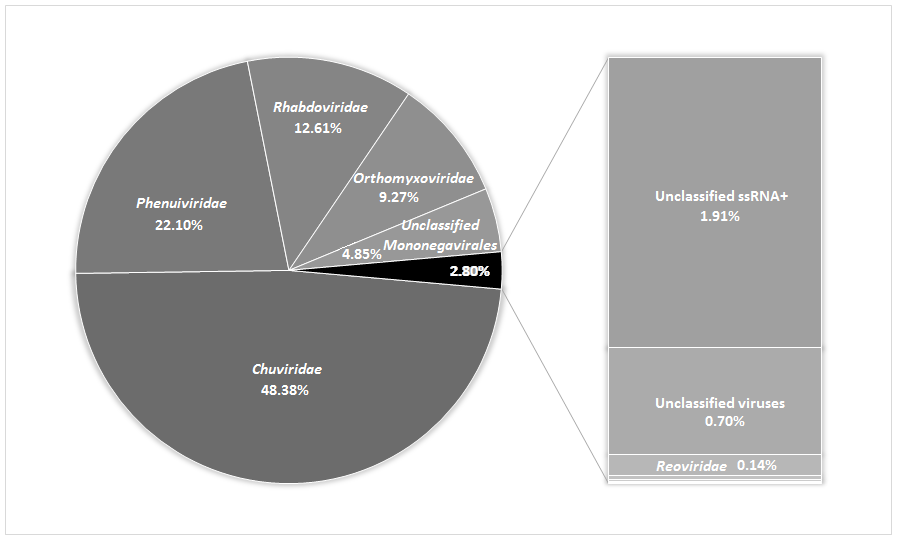 Viral familyViral targetGene/SegmentAccession noExpressed positions (nt)OrthomyxoviridaeThailand tick thogotovirus Segment 4 (GP)MN09554235 - 1483PhenuiviridaeLTPV-Thailand Segment S (NP)MN09553825 - 1455FlaviviridaeBLTV4-ThailandEnvelope gene (GP)MN09553564 - 540RhabdoviridaeWhTV1-Thailand Nucleoprotein gene (NP)MN09553627 - 1493ChuviridaeWhTV2-ThailandGlycoprotein gene (GP)MN0955467035 - 8663ChuviridaeCpTV2-ThailandGlycoprotein gene (GP)MN0955456443 - 8173PrimerSequence 5’ – 3’GA-forwardTAATACGACTCACTATAGGGCTAGCGATCGCGCCACCATG-target-specific sequenceGA-reverseGTGTGAAGACGCCGCTCGAGCCGAGAGCTC-target-specific sequenceSample IDLIPSELISAConclusions816-189-HOUL00.058Negative for both methods1006-B-1-110-FC00.047Negative for both methods816-43-GLAL00.053Negative for both methods816-155-ZIGU00.049Negative for both methods1006-B-1-083-LL00.047Negative for both methods1006-M-1-005-CH00.055Negative for both methods1006-B-1-104-GG00.064Negative for both methods816-66-BOLE3.41E+042.168Positive for both methods1006-M-1-002-AG00.056Negative for both methods816-185-VALU00.048Negative for both methods816-44-DULA00.054Negative for both methods816-167-PIMA3.05E+061.910Positive for both methods1006-B-1-109-BH00.050Negative for both methods816-214-SCAN00.056Negative for both methods816-92-KEMA2.84E+06ndPositive for LIPS, ELISA not tested